教案示例(2017-18年度下學期) 鍾老師<雙皮奶>教學範疇：中學 (第一、二級，閱讀、聆聽、寫作及說話)中國語文課程第二語言學習架構：基本資料：學習目標：學生能理解課文<雙皮奶>的內容大意和字詞意思。NLR(1.1)3	 NLR(1.1)4學生能認識雙皮奶的製作方法。 NLL(1.1)3    NLL(1.3-2.3)5學生能按指示分組，並按說明文文步共同創作文章<雞蛋仔>。NLW(1.1)3   NLW(2.1)1   NLS(4.1)1教學流程：*彈性時間：配合發展四，因應學生能力，而作出彈性時間。教學材料：課文學生作品： 工作紙 (發展一)乙. 教學材料：  工作紙 (發展一)按製作步驟次序填上數字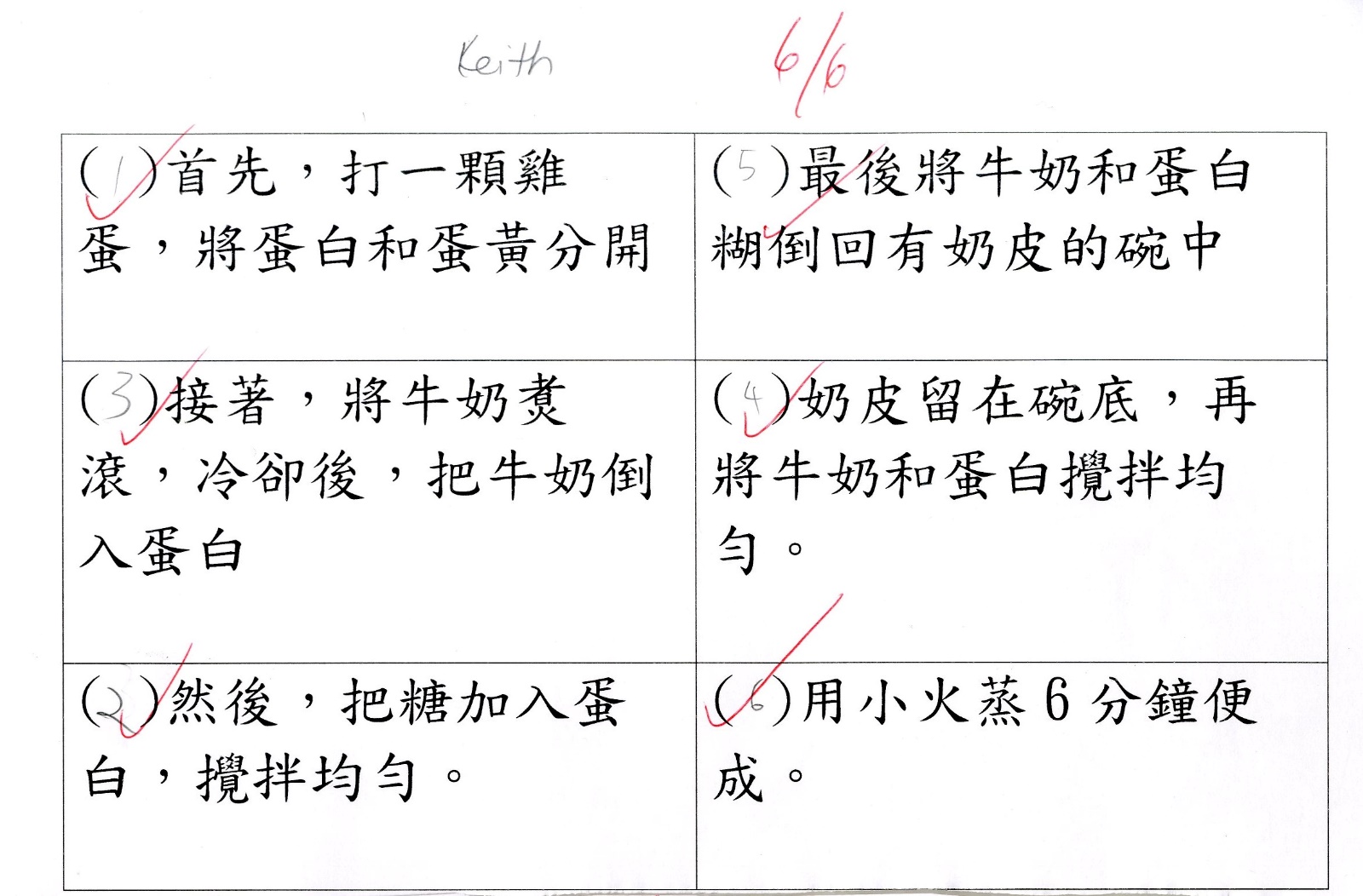 乙. 工作紙 (發展二)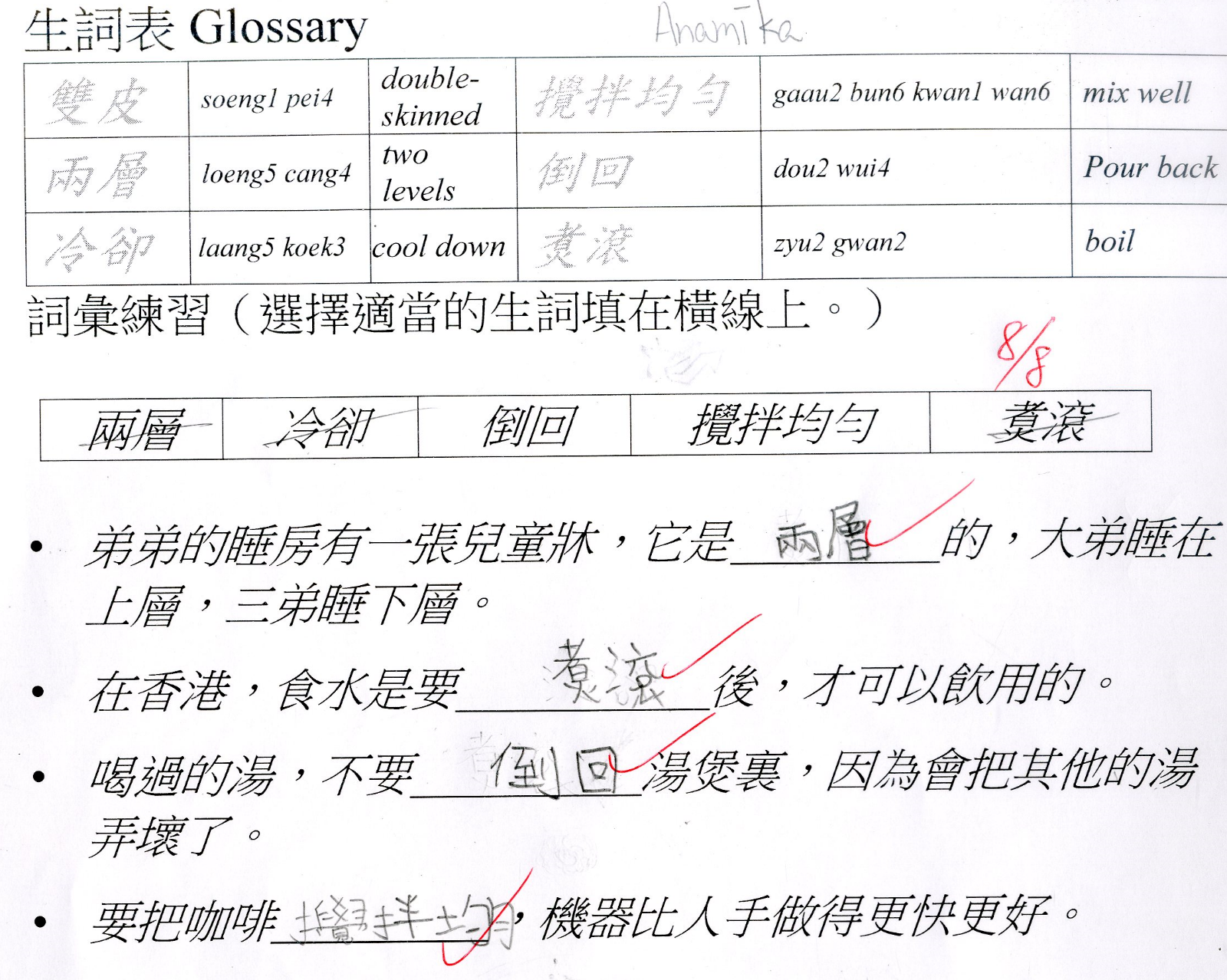 乙. 工作紙 (發展三)在文章中，以數字標示各項內容要點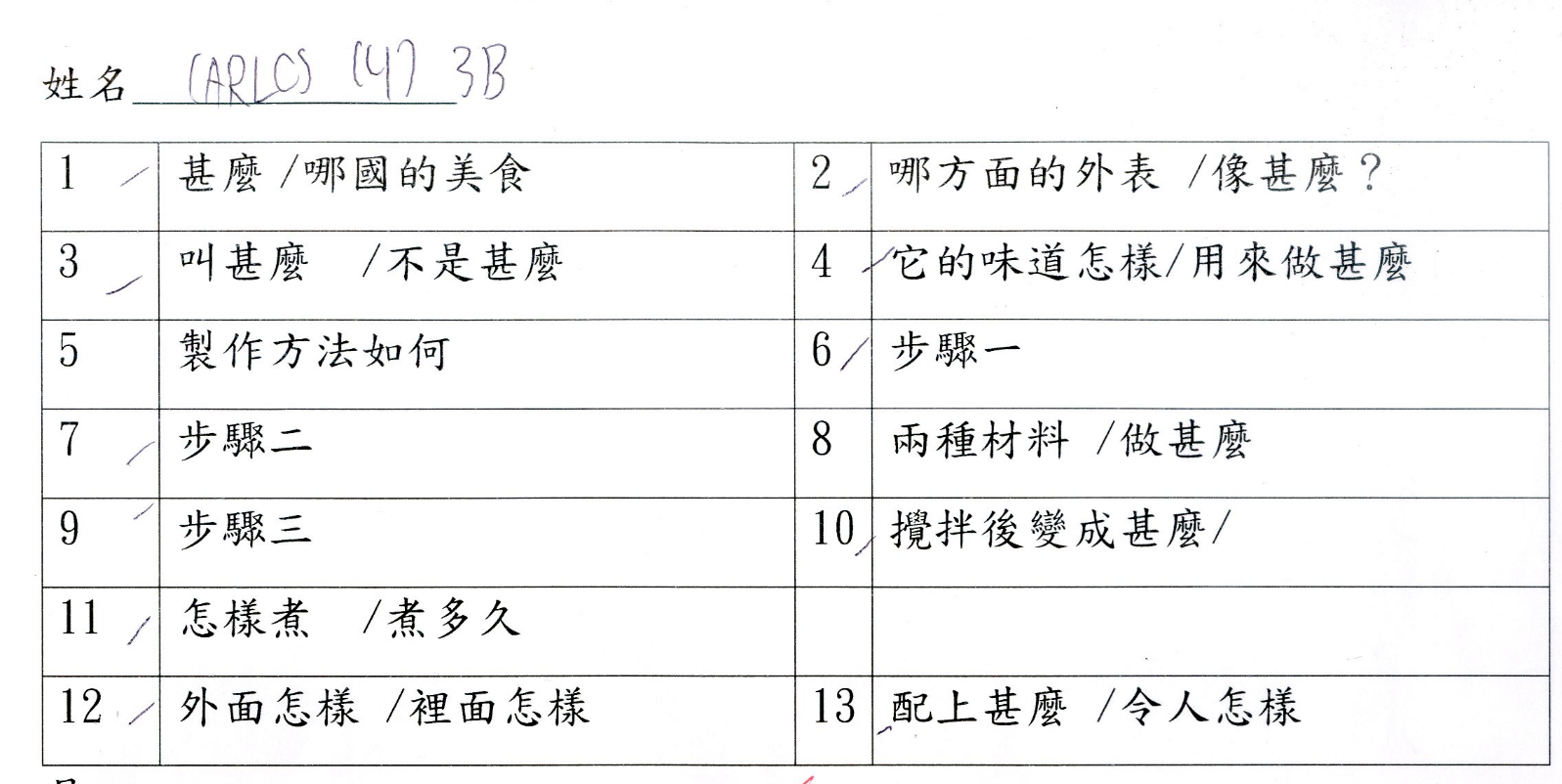 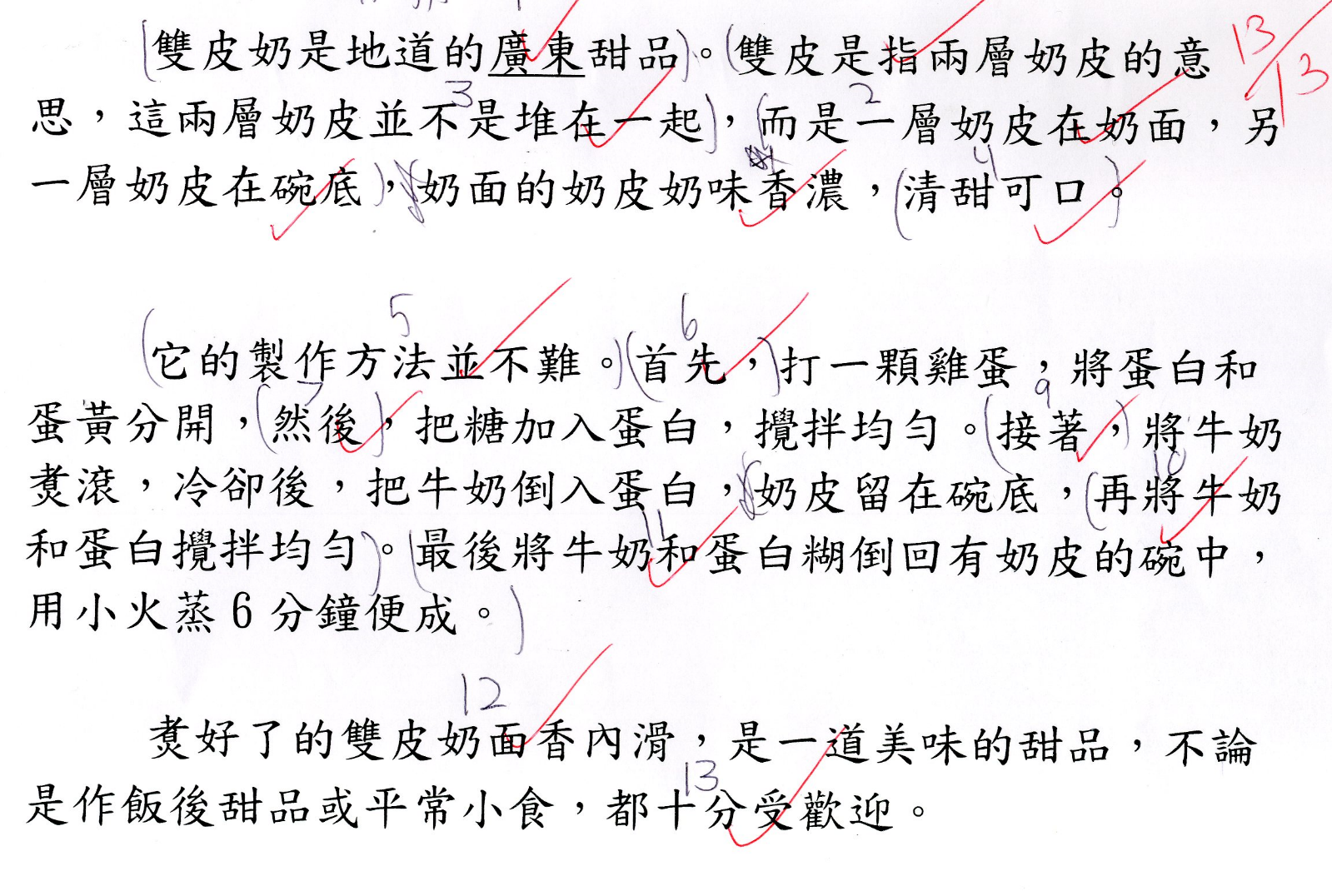 乙. 工作紙 (發展四)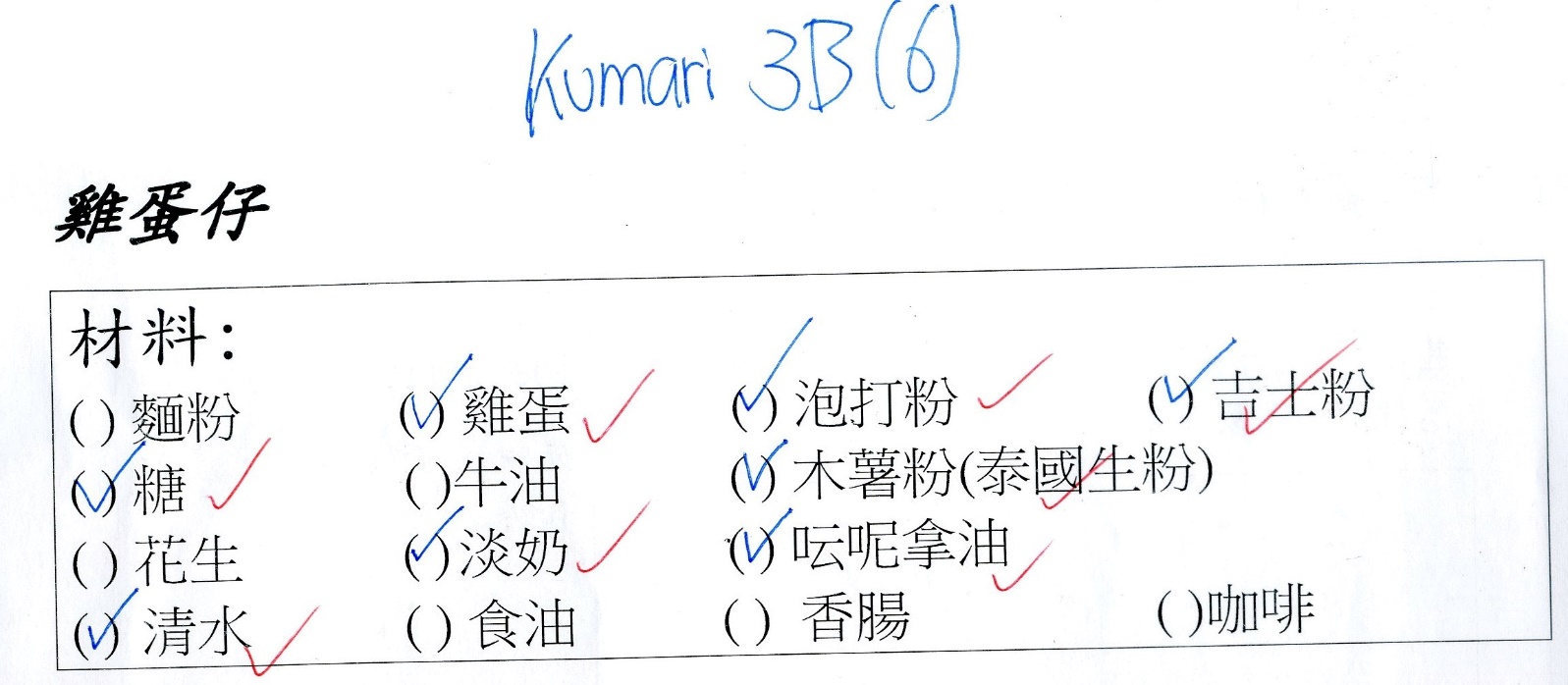 做法: 按製作步驟次序填上數字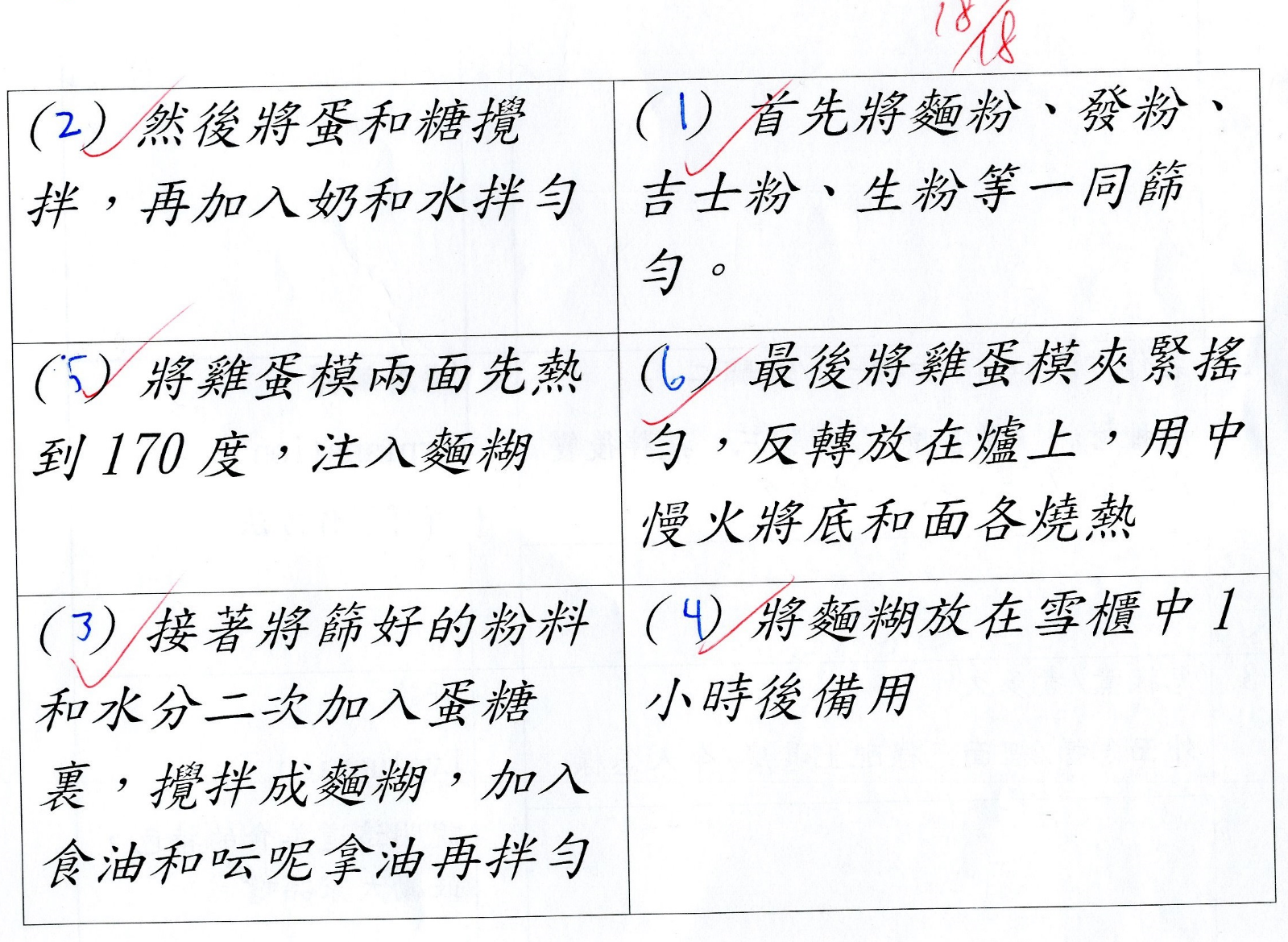 乙. 工作紙 (發展五)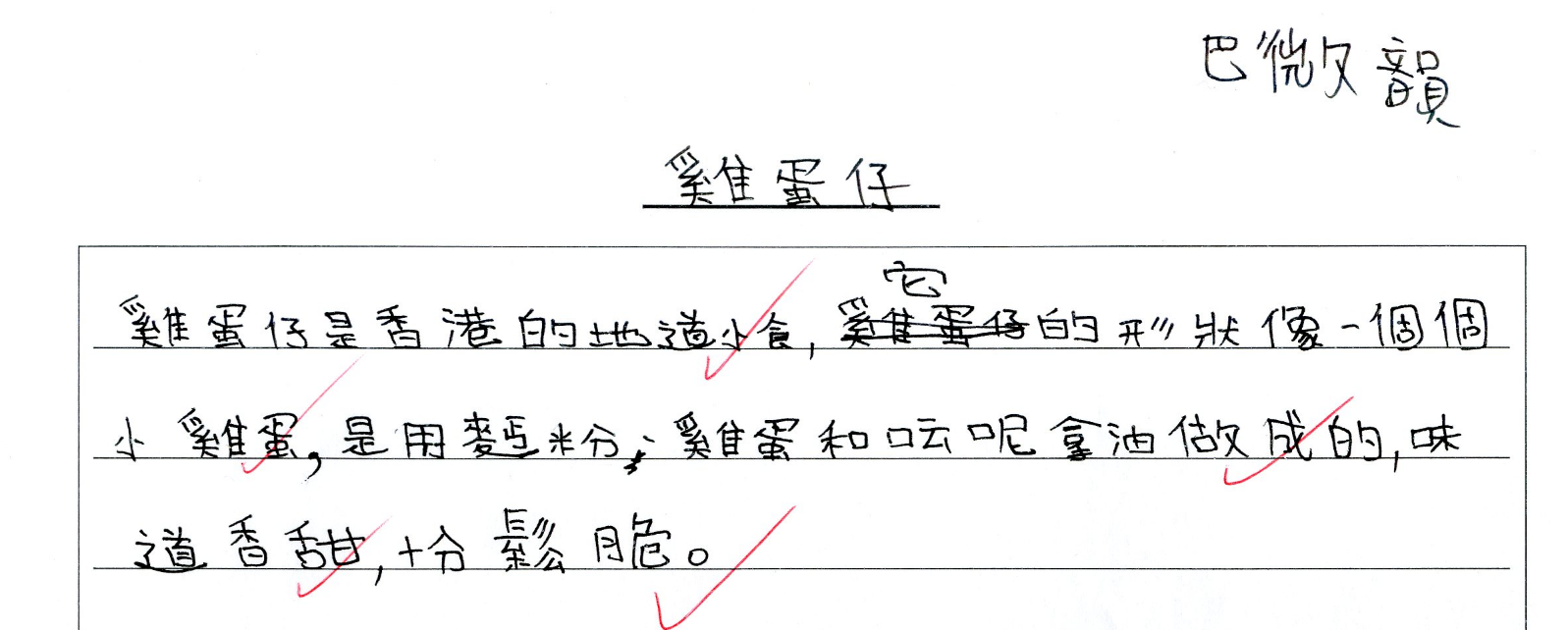 NLR(1.1)3能理解短小段落的大意NLR(1.1)4能理解閱讀材料的內容大意NLL(1.1)3能聽出對話內容的要點NLL(1.3-2.3)5能理解視聽資訊中的內容要點NLW(1.1)3大致能運用提供的字詞寫簡短句子（如填句、續句或看圖寫句）                                       NLW(2.1)1能就熟悉的事物寫簡短文章NLS(1.1)1能大致說出與個人、家庭、學校生活相關的詞語任教導師：鍾老師學    校：港島區某中學科    目：中國語文科(非華語課程)班(組) 別：2B學生對象：中一(4名)、中二級(3名)   中三(8名)學生人數：15人日    期：2018年4月19日時    間：1.5小時(16:00-17:30) 教    室：208室教    節：第一節課    題：<雙皮奶>預計時間過程學習目標教學活動學習材料評估方法5分鐘引入認識雙皮奶1. 提問學生對雙皮奶的認識2. 介紹雙皮奶圖片提問15分鐘發展一學習雙皮奶的製作方法1學生觀看網上片集<雙皮奶>2提問學生<雙皮奶>製作方法。3.填寫步驟次序(根據網上影片)<雙皮奶>網上影片工作紙提問影片討論工作紙15分鐘發展二學習課文<雙皮奶>1. 老師朗讀各段課文2. 教授關鍵詞的意義及讀音：   雙皮、攪拌均勻、兩層、倒回、冷卻、煑滾	   3. 學生完成詞彙練習工作紙4. 教師提問   •雙皮奶是哪個地方的美食？    •為甚麼叫雙皮奶?    •你覺得製作雙皮奶困難嗎？為甚麼？課文詞彙練習工作紙提問工作紙15分鐘發展三學生重温說明文文步1. 提問學生有關說明文文步結構2. 老師按<雙皮奶>重温說明文文步結構課文工作紙提問影片討論15分鐘發展四認識雞蛋仔1.學生觀看介紹<雞蛋仔>來源和做法的網上影片2.學生完成<雞蛋仔>製作方法工作紙。(根據網上影片)<雞蛋仔>網上影片製作方法工作紙提問影片討論工作紙20分鐘發展五共同創作1.學生分組(3-4人一組)2.學生按說明文文步共同創作文章<雞蛋仔>第一段。共同創作工作紙工作紙10分鐘(彈性時間)發展六學生口述報告：創作文章<雞蛋仔>各組學生作一分鐘短講。共同創作工作紙工作紙個人短講5分鐘總結複習主題提問學生有關說明文的文步。課文提問     雙皮奶是地道的廣東甜品。雙皮是指兩層奶皮的意思，這兩層奶皮並不是堆在一起，而是一層奶皮在奶面，另一層奶皮在碗底，奶面的奶皮奶味香濃，清甜可口。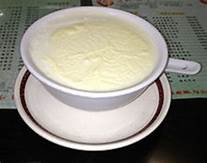      它的製作方法並不難。首先，打一顆雞蛋，將蛋白和蛋黃分開，然後，把糖加入蛋白，攪拌均勻。接著，將牛奶煑滾，冷卻後，把牛奶倒入蛋白，奶皮留在碗底，再將牛奶和蛋白攪拌均勻。最後將牛奶和蛋白糊倒回有奶皮的碗中，用小火蒸6分鐘便成。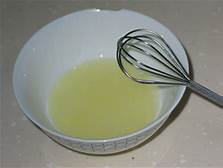      它的製作方法並不難。首先，打一顆雞蛋，將蛋白和蛋黃分開，然後，把糖加入蛋白，攪拌均勻。接著，將牛奶煑滾，冷卻後，把牛奶倒入蛋白，奶皮留在碗底，再將牛奶和蛋白攪拌均勻。最後將牛奶和蛋白糊倒回有奶皮的碗中，用小火蒸6分鐘便成。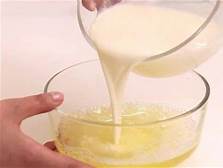      煮好了的雙皮奶面香內滑，是一道美味的甜品，不論是作飯後甜品或平常小食，都十分受歡迎。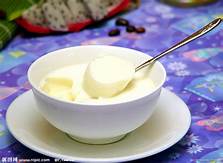 